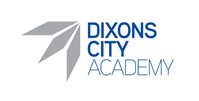 Teacher of	 History					Dates:   March/April 2018 (maternity cover, 9 months in the first instance)Location: BradfordContract type: Full timeContract term: Temporary (although as a growing MAT permanent opportunities often arise) Salary: MPS/UPS Dixons City Academy is the original Dixons high-performing school and we take a central role in our highly successful and expanding Multi-Academy Trust. Our school and Trust has a great local and national reputation. We currently offer 825 places for 11-16-year-old students plus 280 at Post 16.  History is an incredibly popular subject and many of our students go on to study it at university.  This is an unusual opportunity to join an optimistic school with a ‘can-do attitude and a commitment to a broad and balanced curriculum and a belief in the education of the whole child.  We can offer you:    The opportunity to join a successful academy with great results (top 15% nationally in 2018)A vibrant and diverse environment with supportive and professional staffPositive and polite students    Supportive parents who are behind the school’s vision (one of the most over-subscribed schools in the country)A school with a strong moral purpose (see our vision statement) A truly values-driven academy where everyone is committed to making a difference   An excellent CPD programme and opportunities for all staff within and across the TrustThe chance to be part of a successful and highly committed Science Department The experience or working with highly-experienced specialists with a love of their subject  The opportunity to be supported and developed as an effective A level teacher  A highly-visible student-centred Senior Leadership Team who believe in support and challenge in equal measure and see staff wellbeing as vital for all to be the best they can beThe successful candidate will be:committed to the vision and ethos of the Academy and working within a diverse communityan aspirant teacher with the desire to be the best they can be a life-long learner, constantly reflecting upon and improving their delivery and subject knowledgeable to motivate and inspire students to achieve their full potential and have the belief that all children can make outstanding progress determined to make a difference to the lives’ of our young people  We positively welcome applications from all sections of the community. The Academy is committed to safeguarding and promoting the welfare of children and young people and expects all staff and volunteers to share this commitment.  Successful applicants will need to provide a current DBS certificate via the Update Service or undertake a DBS enhanced clearance for the academy.More information about the post and a downloadable application form can be found on our website: www.dixonsca.com.  All potential applicants are welcome to attend the Academy for an opportunity to learn more about the academy and the role.  Please contact the HR Administrator on 01274 750155 with any queries or to arrange a tour.  Closing date for applications: 8:00am Monday 5th March 2018Interviews / selection will be on Friday the 9th March 2018    